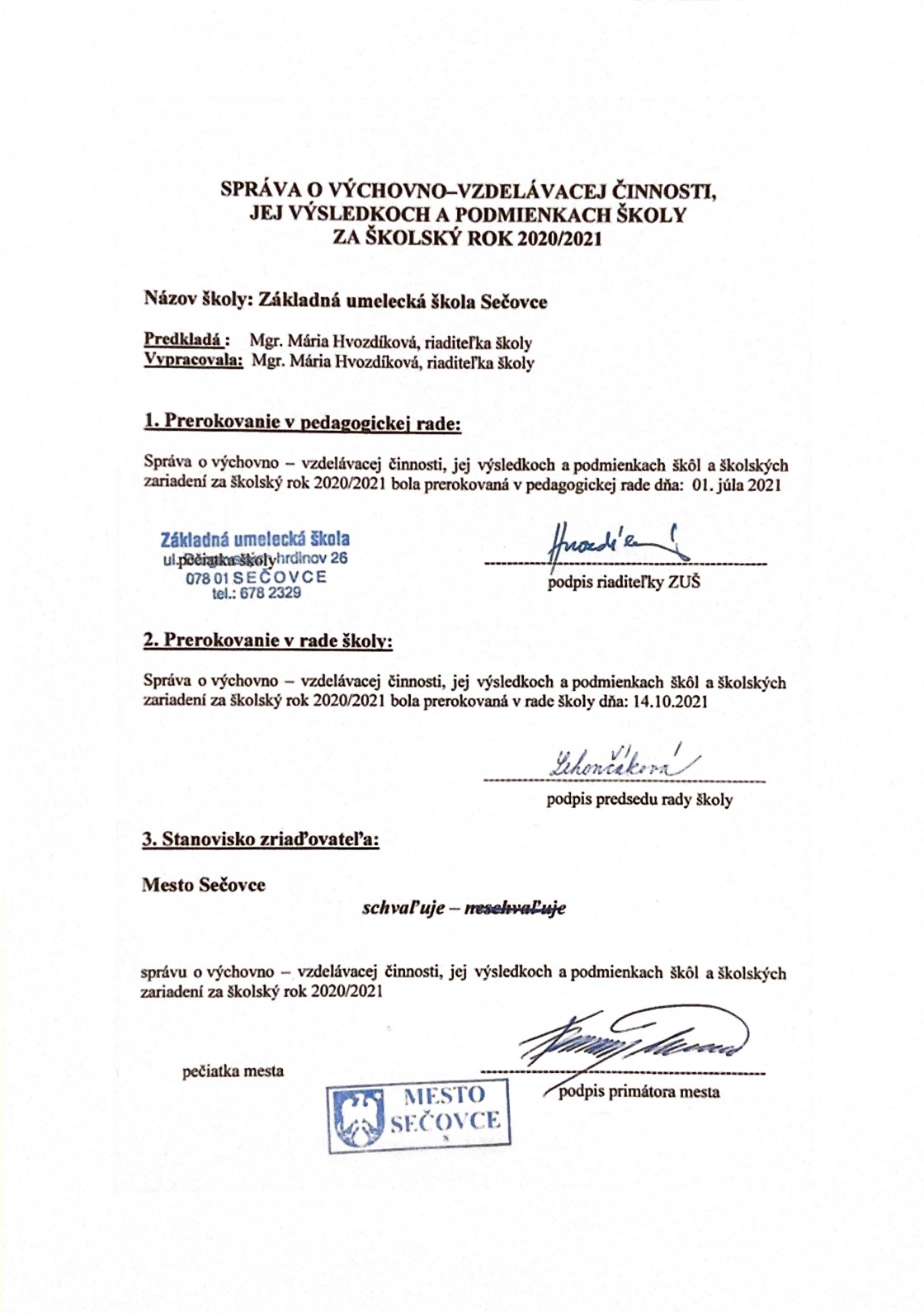 Východiská a podklady:Správa je vypracovaná v zmysle:Vyhlášky Ministerstva školstva SR č. 435/2020 Z.z. zo dňa 18.12.2020 o štruktúre a obsahu správ o výchovno-vzdelávacej činnosti, jej výsledkoch a podmienkach škôl a školských zariadení.Plánu práce školy na školský rok 2020/2021Školského vzdelávacieho programu Vyhodnotenia plnenia plánov práce predmetových komisiíUsmernení a rozhodnutí MŠVVŠ SR, opatrení Úradu verejného zdravotníctva SR v súvislosti s šírením pandémie  COVID 19.a) Základné identifikačné údaje o škole:Názov školy : Základná umelecká školaAdresa školy: ul. Dargovských hrdinov č.26, 07801 SečovceKontaktné údaje školy :telefónne čísla : 056 6782329, 0948 878081e-mailová adresa : zussecovce@slovanet.sk, zussecovce@gmail.cominternetová adresa : www.zussecovce.szm.skzriaďovateľ : Mesto Sečovce, Námestie sv. Cyrila a Metoda č. 43/27    07801 Sečovceforma hospodárenia : rozpočtová organizáciaVedúci zamestnanci : Mgr. Mária Hvozdíková, riaditeľka školy                                   Mgr. Blažena Marcinová, zástupkyňa školyRada školyMgr. Mária Lehončáková - predseda, zástupca pedagogických zamestnancovMgr. Miroslava Princová - člen, zástupca pedagogických zamestnancovMarcela Feketeová - člen, zástupca nepedagogických zamestnancovPaedDr. Jaroslava Ihnátová  - člen, zástupca rodičovKatarína Jeňová - člen, zástupca rodičovMgr. Mária Šalátová - člen, zástupca rodičovStela Korytková - člen, zástupca rodičovMgr. Monika Popaďáková – člen, zástupca zriaďovateľaMgr. Martina Dulaiová – člen, zástupca zriaďovateľaMgr. Ľubomíra Vargová  – člen, zástupca zriaďovateľaSylvia Domaničová  – člen, zástupca zriaďovateľaZloženie výboru rodičovského združenia pri ZUŠpredseda : Silvia Sokolová                    tajomník : Mgr. Mária Lehončákovápokladník : Eva Horňákováčlen : Balejčíková Adriánačlen : Oleksiková Vladimíračlen : Királyová Iveta člen : Cimbalová Danielačlen : Bajusová Zuzana, Mgr. člen : Dvorová Lucia, Mgr.člen : Ihnátová Jaroslava, Pead. Dr.člen : Pandová Andrea, Mgr.člen : Vargová Lenkačlen : Korytková Stelačlen : Michalko – Kudrejová Marianačlen : André Dianačlen : Brozová Marcelačlen : Šalatová Mária, Mgr.člen : Vargová Jozefína, Mgr. člen : Ceľuch Štefančlen : Selecká Gabriela, Dis.art.člen : Princová Miroslava, Mgr.člen :Poláková Katarína, Mgr.člen : Píšová – mokrišová Silviačlen : Antoliková Lenka, Mgr.člen : Guteková Daniela, Mgr. člen : Jeňová Katarínačlen : Domaničová Mária, Mgr.člen : Popaďáková Violačlen : Bernátová Aneta, Ing.člen :Poláková Katarína, Mgr.člen : Píšová – mokrišová Silviačlen : Antoliková Lenka, Mgr.člen : Guteková Daniela, Mgr. b) Údaje o počte žiakov :Stav žiakov k 15. septembru 2020:  540 žiakov.Hudobný odbor : 315Výtvarný odbor : 88Tanečný odbor : 108Literárno-dramatický odbor : 29Stav žiakov k 30. júnu 2021:   458 žiakov.Hudobný odbor : 270Výtvarný odbor : 99Tanečný odbor : 76Literárno-dramatický odbor : 13Počet žiakov v prípravnom štúdiu : 38 žiakov.Hudobný odbor : 33Výtvarný odbor : 5Tanečný odbor : 0Literárno-dramatický odbor : 0 Počet žiakov v základnom štúdiu :  408 žiakov.Hudobný odbor : 225Výtvarný odbor : 94Tanečný odbor : 76Literárno-dramatický odbor : 13 Počet žiakov v rozšírenom štúdiu : 0 žiakov.Hudobný odbor : 0Výtvarný odbor : 0Tanečný odbor : 0Literárno-dramatický odbor : 0Počet žiakov v štúdiu pre dospelých : 12 žiakov.Hudobný odbor : 12Výtvarný odbor : 0Tanečný odbor : 0Literárno-dramatický odbor : 0 Komisionálne skúšky vykonalo spolu vo všetkých odboroch 9 žiakov. Uskutočnili sa v dňoch 11. a 28. septembra 2020. Z tohto počtu boli všetci 9 žiaci z  hudobného odboru.Kontrahujúcich – postupových skúšok sa v zúčastnilo spolu vo všetkých odboroch 9 žiakov. Uskutočnili sa dňa 18. januára 2021. Prebiehali online spôsobom, kedy si spoločne triedni učitelia, vedúci PK a vedenie školy vypočuli nahrávky žiakov, ktorí podali žiadosť o kontrahovanie. Skúšobná komisia následne vyhodnotila úroveň interpretácie predložených skladieb. Z tohto počtu bolo všetkých 9 žiakov z  hudobného odboru.Záverečné skúšky žiakov 4. ročníka všetkých odborov a druhov štúdií sa v tomto školskom roku uskutočnili dňa 2., 3., 9. a 10. júna 2021.Spolu vo všetkých odboroch ukončilo 4. ročník primárneho umeleckého vzdelávania I. stupňa základného štúdia 66 žiakov. Z tohto počtu bolo 37 žiakov HO, 12 žiakov VO a 17 žiakov TO.4. ročník nižšieho sekundárneho vzdelania I. stupňa základného štúdia v HO ukončilo 12 žiakov a TO ukončili 2 žiaci.5. ročník nižšieho sekundárneho vzdelania I. stupňa základného štúdia vo VO ukončila 1 žiačka.4. ročník II. stupňa základného štúdia ukončili 2 žiaci, obaja z hudobného odboru.c) Počet žiakov prijatých do 1. ročníka: 99 žiakov.Hudobný odbor : 42Výtvarný odbor : 23Tanečný odbor : 29Literárno-dramatický odbor : 5Výsledky úspešnosti školy pri príprave na výkon povolania, úspešnosť prijímania na ďalšie štúdium: Konzervatórium Jozefa Adamoviča Košice, Exnarova 8:Aneta   Pavučková, - spev, spevácka trieda uč. Angeliky HujdičovejStredná pedagogická škola sv. Cyrila a Metoda Košice:Alžbeta Múdra – výtvarný odbor, trieda uč. A. HajdukovejViktória Tóthová – výtvarný odbor, trieda uč. A. Hajdukovejd) -----------------------------------------   e) Údaje o výsledkoch hodnotenia a klasifikácie žiakov:Hodnotenie a klasifikácia počas pandémie COVID 19 v školskom roku 2020/2021:Na základe Rozhodnutia o hodnotení, organizácii záverečnej skúšky a prijímacom konaní žiakov základných umeleckých škôl v čase mimoriadnej situácie v školskom roku 2019/2020  z 28. 4. 2020, Metodického  usmernenia  k obsahu a organizácii výchovno-vzdelávacieho procesu v ZŠ platného od 26. 10. 2020, Usmernenia Ministerstva školstva, vedy, výskumu a športu k priebežnému hodnoteniu a celkovému hodnoteniu žiakov ZUŠ v školskom roku 2020/21 počas mimoriadnej situácie a núdzového stavu vyhláseného v súvislosti s  ochorením COVID -19 zo dňa 6. 12. 2020, Rozhodnutia MŠVVaŠ č. 2021/9113:1-A1810 zo dňa 4. 1. 2021 a po prerokovaní v pedagogickej rade – klasifikačnej porade školy dňa 26. januára 2021 – za 1. polrok a 21. júna 2021 za 2. polrok sa určuje spôsob záverečného hodnotenia školského roku 2020/2021nasledovne: 1. Hodnotenie Základné princípy hodnotenia žiakov základných umeleckých škôl v čase mimoriadneho prerušenia školského vyučovania v školách: zabezpečenie spravodlivosti pri hodnotení každého žiaka rešpektovaním individuálnych podmienok na domácu prípravu a dištančné vzdelávanie,  sústredenie pozornosti na poskytovanie spätnej väzby, motivácia a povzbudzovanie jednotlivých výkonov žiakov individuálnym prístupom,  akceptácia jedinečnosti podmienok žiakov na vzdelávanie. Zásady hodnotenia Priebežné hodnotenie má mať charakter konštruktívnej spätnej väzby poskytovanej žiakom počas procesu učenia sa. Má mať motivačný charakter, pomenovať žiakom chyby, ktoré robia a navrhnúť postup pri ich odstraňovaní. Priebežné hodnotenie má mať značne individualizovaný charakter, zohľadňovať socioekonomické prostredie, v ktorom žiak vyrastá, jeho vekové a individuálne osobitosti a prihliadať na momentálnu psychickú  a fyzickú disponovanosť žiaka. Pri priebežnom hodnotení a záverečnom hodnotení sa prihliada predovšetkým na osobitosti, možnosti a individuálne podmienky na domácu prípravu žiaka počas mimoriadneho prerušenia školského vyučovania v školách a odporúča sa zohľadniť aj sebahodnotenie žiaka. Riaditeľ základnej umeleckej školy  oznámi plnoletým žiakom alebo zákonným zástupcom neplnoletých žiakov, ktoré z vyučovacích predmetov, ktoré pôvodne boli klasifikované, nebudú hodnotené z dôvodu, že podmienky v čase mimoriadneho prerušenia školského vyučovania v školách neumožňujú naplniť ciele vyučovacieho predmetu kvalitnou/plnohodnotnou realizáciou (napr. štvorručná hra, inštrumentálny sprievod, komorná hra, komorný spev, súborová hra, hra v orchestri, práca v súbore). Klasifikované predmety a predmety, ktoré sa nehodnotili, na vysvedčení boli označované slovom (absolvoval/a):HUDOBNÝ ODBOR: V Prípravnom štúdiu - Prípravná hudobná výchova: absolvoval/a V 1. ročníku prvej časti prvého stupňa základného štúdia sa známkou klasifikujú predmety: Hra na nástroji/spev, Hudobná náuka , ostatné predmety sa neklasifikujú a na vysvedčení bude slovo „absolvoval (a)“ .  V 2. ročníku prvej časti prvého stupňa základného štúdia sa známkou klasifikujú predmety: Hra na nástroji/spev, Hudobná náuka, ostatné predmety sa neklasifikujú a na vysvedčení bude slovo „absolvoval (a)“ . V 3. ročníku prvej časti prvého stupňa základného štúdia sa známkou klasifikujú predmety: Hra na nástroji/spev, Hudobná náuka, ostatné predmety sa neklasifikujú a na vysvedčení bude slovo „absolvoval (a)“ . V 4. ročníku prvej časti prvého stupňa základného štúdia sa známkou klasifikujú predmety: Hra na nástroji/spev, Hudobná náuka, ostatné predmety sa neklasifikujú a na vysvedčení bude slovo „absolvoval (a)“ . ----------------------------------------------------------------------------------------------------------------- V 1. ročníku druhej  časti prvého stupňa základného štúdia sa známkou klasifikujú predmety: Hra na nástroji/spev, Hudobná náuka, ostatné predmety sa neklasifikujú a na vysvedčení bude slovo „absolvoval (a)“. V 2. ročníku druhej  časti prvého stupňa základného štúdia sa známkou klasifikujú predmety: Hra na nástroji/spev, Hudobná náuka, ostatné predmety sa neklasifikujú a na vysvedčení bude slovo „absolvoval (a)“ . V 3. ročníku druhej  časti prvého stupňa základného štúdia sa známkou klasifikujú predmety: Hra na nástroji/spev, Hudobná náuka, ostatné predmety sa neklasifikujú a na vysvedčení bude slovo „absolvoval (a)“. V 4. ročníku druhej  časti prvého stupňa základného štúdia sa známkou klasifikujú predmety: Hra na nástroji/spev, ostatné predmety sa neklasifikujú a na vysvedčení bude slovo „absolvoval (a)“ . ----------------------------------------------------------------------------------------------------------------- V 1.ročníku druhého stupňa základného štúdia  a štúdia pre dospelých sa známkou klasifikujú predmety: Hra na nástroji/spev, Hudobná náuka – len u žiakov, ktorí ju neabsolvovali na I. stupni,  ostatné predmety sa neklasifikujú a na vysvedčení bude slovo „absolvoval (a)“    V 2. ročníku druhého stupňa základného štúdia  a štúdia pre dospelých sa známkou klasifikujú predmety: Hra na nástroji/spev, Hudobná náuka – len u žiakov, ktorí ju neabsolvovali na I. stupni, ostatné predmety sa neklasifikujú a na vysvedčení bude slovo „absolvoval (a)“    V 3. ročníku druhého stupňa základného štúdia  a štúdia pre dospelých sa známkou klasifikujú predmety: Hra na nástroji/spev, Hudobná náuka – len u žiakov, ktorí ju neabsolvovali na I. stupni, ostatné predmety sa neklasifikujú a na vysvedčení bude slovo „absolvoval (a)“    V 4. ročníku druhého stupňa základného štúdia  a štúdia pre dospelých sa známkou klasifikujú predmety: Hra na nástroji/spev, Hudobná náuka – len u žiakov, ktorí ju neabsolvovali na I. stupni, ostatné predmety sa neklasifikujú a na vysvedčení bude slovo „absolvoval (a)“     .......................................................................................................................................................VÝTVARNÝ ODBOR:  V Prípravnom štúdiu variant 1, študijného zamerania  Prípravná výtvarná výchova – absolvoval/a  V 1. ročníku prvej časti základného štúdia – sa známkou klasifikuje predmet kresba, ostatné predmety sa neklasifikujú a na vysvedčení bude slovo „absolvoval (a)“  V 2. ročníku prvej časti základného štúdia – sa známkou klasifikuje predmet kresba, ostatné predmety sa neklasifikujú a na vysvedčení bude slovo „absolvoval (a)“     V 3. ročníku prvej časti základného štúdia – sa známkou klasifikuje predmet kresba, ostatné predmety sa neklasifikujú a na vysvedčení bude slovo „absolvoval (a)“   V 4.ročníku prvej časti základného štúdia – sa známkou klasifikuje predmet kresba, ostatné predmety sa neklasifikujú a na vysvedčení bude slovo „absolvoval (a)“   ---------------------------------------------------------------------------------------------------------------V 1.ročníku druhej časti základného štúdia – sa známkou klasifikuje predmet maľba, ostatné predmety sa neklasifikujú a na vysvedčení bude slovo „absolvoval (a)“ V 2. ročníku druhej časti základného štúdia – sa známkou klasifikuje predmet maľba, ostatné predmety sa neklasifikujú a na vysvedčení bude slovo „absolvoval (a)“     V 3. ročníku druhej časti základného štúdia –  sa známkou klasifikuje predmet maľba, ostatné predmety sa neklasifikujú a na vysvedčení bude slovo „absolvoval (a)“      V 4. ročníku druhej časti základného štúdia – sa známkou klasifikuje predmet maľba, ostatné predmety sa neklasifikujú a na vysvedčení bude slovo „absolvoval (a)“       V 5. ročníku druhej časti základného  štúdia –  sa známkou klasifikuje predmet maľba, ostatné predmety sa neklasifikujú a na vysvedčení bude slovo „absolvoval (a)“   ---------------------------------------------------------------------------------------------------------------- V 1.ročníku druhého stupňa  základného štúdia a štúdia pre dospelých –  sa známkou klasifikuje predmet maľba, ostatné predmety sa neklasifikujú a na vysvedčení bude slovo „absolvoval (a)“   V 2.ročníku druhého stupňa základného štúdia  a štúdia pre dospelých –  sa známkou klasifikuje predmet maľba, ostatné predmety sa neklasifikujú a na vysvedčení bude slovo „absolvoval (a)“     V 3.ročníku  druhého stupňa základného štúdia a štúdia pre dospelých  –  sa známkou klasifikuje predmet maľba, ostatné predmety sa neklasifikujú a na vysvedčení bude slovo „absolvoval (a)“     V 4.ročníku  druhého stupňa základného štúdia a štúdia pre dospelých –  sa známkou klasifikuje predmet maľba, ostatné predmety sa neklasifikujú a na vysvedčení bude slovo „absolvoval (a)“     ....................................................................................................................................................... TANEČNÝ ODBOR:  V Prípravnom štúdiu variant 1, študijného zamerania Hudobno-pohybová výchova – absolvoval/a V Prípravnom štúdiu variant 2, študijného zamerania Tanečná príprava – absolvoval/a V 1. ročníku prvej časti prvého stupňa základného štúdia sa známkou klasifikuje predmet tanečná príprava. Nebude hodnotený predmet Súborová práca  a na vysvedčení bude slovo „absolvoval (a)“.  V 2. ročníku prvej časti prvého stupňa základného štúdia sa známkou klasifikuje predmet tanečná príprava. Nebude hodnotený predmet Súborová práca  a na vysvedčení bude slovo „absolvoval (a)“.  V 3. ročníku prvej časti prvého stupňa základného štúdia sa známkou klasifikuje predmet  kreatívny tanec. Nebude hodnotený predmet klasický tanec, ľudový tanec a súborová práca  a na vysvedčení bude slovo „absolvoval (a)“.  V 4. ročníku prvej časti prvého stupňa základného štúdia sa známkou klasifikuje predmet  kreatívny tanec. Nebude hodnotený predmet klasický tanec, ľudový tanec a súborová práca  a na vysvedčení bude slovo „absolvoval (a)“........................................................................................................................................................  V 1. ročníku druhej časti prvého stupňa základného štúdia sa známkou klasifikuje predmet  kreatívny tanec. Nebude hodnotený predmet klasický tanec, ľudový tanec a súborová práca  a na vysvedčení bude slovo „absolvoval (a)“.  V 2. ročníku druhej časti prvého stupňa základného štúdia sa známkou klasifikuje predmet  kreatívny tanec. Nebude hodnotený predmet klasický tanec, ľudový tanec a súborová práca  a na vysvedčení bude slovo „absolvoval (a)“. V 3. ročníku druhej časti prvého stupňa základného štúdia sa známkou klasifikuje predmet  kreatívny tanec. Nebude hodnotený predmet klasický tanec, ľudový tanec a súborová práca  a na vysvedčení bude slovo „absolvoval (a)“.  V 4. ročníku druhej časti prvého stupňa základného štúdia sa známkou klasifikuje predmet  kreatívny tanec. Nebude hodnotený predmet klasický tanec, ľudový tanec a súborová práca  a na vysvedčení bude slovo „absolvoval (a)“.  ----------------------------------------------------------------------------------------------------------------- LITERÁRNO - DRAMATICKÝ ODBOR: V 1. ročníku prvej časti prvého stupňa základného štúdia sa známkou klasifikuje predmet Dramatika a slovesnosť, predmety - Pohyb, Prednes  a Práca v súbore nebudú hodnotené a na vysvedčení bude slovo „absolvoval (a)“.V 2. ročníku prvej časti prvého stupňa základného štúdia sa známkou klasifikuje predmet Dramatika a slovesnosť, predmety - Pohyb, Prednes  a Práca v súbore nebudú hodnotené a na vysvedčení bude slovo „absolvoval (a)“.  V 3. ročníku prvej časti prvého stupňa základného štúdia sa známkou klasifikuje predmet Dramatika a slovesnosť, predmety - Pohyb, Prednes  a Práca v súbore nebudú hodnotené a na vysvedčení bude slovo „absolvoval (a)“.  V 4. ročníku prvej časti prvého stupňa základného štúdia sa známkou klasifikuje predmet Dramatika a slovesnosť, predmety - Pohyb, Prednes  a Práca v súbore nebudú hodnotené a na vysvedčení bude slovo „absolvoval (a)“.   ......................................................................................................................................................V 1. ročníku druhej časti prvého stupňa základného štúdia sa známkou klasifikuje predmet Dramatika a slovesnosť, predmety - Pohyb, Prednes  a Práca v súbore nebudú hodnotené a na vysvedčení bude slovo „absolvoval (a)“.V 2. ročníku druhej časti prvého stupňa základného štúdia sa známkou klasifikuje predmet Dramatika a slovesnosť, predmety - Pohyb, Prednes  a Práca v súbore nebudú hodnotené a na vysvedčení bude slovo „absolvoval (a)“.  V 3. ročníku druhej časti prvého stupňa základného štúdia sa známkou klasifikuje predmet Dramatika a slovesnosť, predmety - Pohyb, Prednes  a Práca v súbore nebudú hodnotené a na vysvedčení bude slovo „absolvoval (a)“.  V 4. ročníku druhej časti prvého stupňa základného štúdia sa známkou klasifikuje predmet Dramatika a slovesnosť, predmety - Pohyb, Prednes  a Práca v súbore nebudú hodnotené a na vysvedčení bude slovo „absolvoval (a)“.  Klasifikácia žiakov základného štúdia a štúdia pre dospelých vo všetkých odboroch spolu: f) Zoznam študijných odborov a jednotlivých predmetov :Hudobný odbor (HO):Hlavné predmety HO:hra na klavírihra na keyboardehra na husliachhra na gitarehra na zobcovej flaute, priečnej flautehra na klarinetehra na saxofónehra na akordeónehra na bicích nástrojochspev, hlasová výchovahudobná náukaVoliteľné predmety HO:- Komorná hra- Štvorručná hra- Magnet- hudobná skupina starších žiakov - Rondo - hudobná skupina najmladších žiakov- Musica violini - sláčikový súbor- Súbor dychových nástrojov- Ľudová hudba- Zborový spev- Gioccata- gitarový súbor- Školský orchesterVýtvarný odbor (VO):Hlavné predmety:kresbamaľbavýtvarná tvorbamodelovaniekombinované technikygrafikakeramikatvorba šperkudekoratívne činnostiTanečný odbor (TO) :Hlavné predmety:tanečná prípravaklasický tanecľudový tanecmoderný taneckreatívny tanecVoliteľné predmety TO:- detský folklórny súbor- tanečný súborLiterárno-dramatický odbor (LDO):dramatická prípravadramatika a slovesnosťpohyb, prednespráca v súboreZoznam uplatňovaných učebných plánov :Rámcové učebné plány Štátneho vzdelávacieho programu ZUŠ, schválené MŠ SR dňa 15. júna 2015 pod číslom CD-2015-6346/29045:3-10A0 pre základné umelecké školy s účinnosťou od 1. septembra 2015:Hudobný odbor - prípravné štúdium : uč. plán č. 1a A, 1b B- I. stupeň - základné štúdium : uč. plán č.2, 3, 4, 5, 7, 8, 9, 10, 13, 19, 20, 22, 23, 24 Výtvarný odbor - prípravné štúdium : uč. plán č.52- I. stupeň - základné štúdium : uč. plán č.53, 54Tanečný odbor - prípravné štúdium : uč. plán č.36 - I. stupeň - základné štúdium : uč. plán č. 37, 38Literárno-dramatický odbor - I. stupeň - základné štúdium : uč. plán č.42......................................................................................................................................................Učebné plány, schválené MŠ SR dňa 22.decembra 2003 pod číslom 11 215/2003 s platnosťou od 1. septembra 2004:Hudobný odbor II. stupeň a štúdium pre dospelých : uč. plán č. 20, 22  Výtvarný odbor II. stupeň a štúdium pre dospelých : uč. plán č. 44 Učebné plány Školského vzdelávacieho programu ZUŠ, vypracované podľa nových Rámcových učebných plánov Štátneho vzdelávacieho programu, schválených MŠ SR dňa 15. júna 2015 pod číslom CD-2015-6346/29045:3-10A0 pre základné umelecké školy s účinnosťou od 1. septembra 2015. Učebné plány nového školského  vzdelávacieho programu boli vypracované v súčinnosti všetkých odborov a oddelení školy v auguste 2015. Zachovávajú časové dotácie povinných predmetov a povinne voliteľných predmetov vo všetkých odboroch a oddeleniach ZUŠ s prihliadnutím na regionálne podmienky a potreby školy a jej elokovaných pracovísk. g) Údaje o počte zamestnancov a plnení kvalifikačných predpokladov pedagogických pracovníkov :Počet zamestnancov spolu : 33Kvalifikačné predpoklady pedagogických pracovníkov :Hudobný odbor : 21 učiteľov-  vyššie odborné vzdelanie (ďalej VOV) - konzervatórium : 7-  VŠ 1. stupňa - vysokoškolské vzdelanie : 3-  VŠ 2. stupňa - vysokoškolské vzdelanie : 11Výtvarný odbor : 2 učiteľky- VŠ 2. stupňa - vysokoškolské vzdelanie : 1- VOV: 1Tanečný odbor : 3 učiteľky- VOV - konzervatórium : 2- doplnenie kvalifikácie : 1Literárno-dramatický odbor : 3 učiteľky- VŠ 2. stupňa - vysokoškolské vzdelanie : 2- VOV: 1h) Ďalšie vzdelávanie pedagogických zamestnancov školy :Profesijný rozvoj pedagogických zamestnancov ZUŠ:V súvislosti s novým zákonom č. 138/2019 o pedagogických a odborných zamestnancoch škola vypracovala plán profesijného rozvoja pedagogických zamestnancov ZUŠ na školský rok 2020/2021, ktorý predložila na schválenie svojmu zriaďovateľovi. Ďalšie vzdelávanie pedagogických zamestnancov školy v rámci profesijného rozvoja:Rozdelenie pedagogických zamestnancov podľa kariérových stupňov: - začínajúcich pedagogickí zamestnanci:                    2- samostatní pedagogickí zamestnanci:                     18 - pedagogickí zamestnanci s 1. atestáciou:                  3 - pedagogickí zamestnanci s 2. atestáciou:                  3- pracovné dohody – doplňovanie kvalifikácie           1 Vedúci PK, vedúci skupinového odboruV školskom roku 2020/2021 prejavili učitelia záujem vzdelávať sa v oblasti: - aktuálnych trendov v hudobnej, výtvarnej, tanečnej a literárno dramatickej pedagogike, - aktivizačných metód, - kritického myslenia, - predchádzanie sociálno-patologických javov na ZUŠ,- programovania a tvorby umeleckých projektov, - reflexie a sebareflexie, - štúdia práce s mimoriadne umelecky nadanými žiakmi, - obnovovanie profesijných kompetencií potrebných na výkon pracovnej činnosti, získanie nových vedomostí a informácii o zmenách v právnych    predpisoch, - poznávaní aktuálnych trendov v psychológii,- umeleckých zručností. Tabuľka 1: Kvalifikačné vzdelávanie(§ 43 ods.1 písm.a) a ods. 5 zákona č. 138/2019 Z.z.)Tabuľka 2: Funkčné vzdelávanie(§ 47 ods.1 a ods. 5 zákona č. 138/2019 Z.z.)Tabuľka 3: Špecializačné vzdelávanie/ uvádzajúci učiteľ(§ 35 ods.4 a § 49 ods. 1 zákona č. 138/2019 Z.z.)Tabuľka 4: Adaptačné vzdelávanie / začínajúci pedagigický zamestnanec(§ 51 a § 52 zákona č. 138/2019 Z.z.)Tabuľka 5: Aktualizačné vzdelávanie(§ 57 ods.1 písm. a, b, c zákona č. 138/2019 Z.z.)Tabuľka 6: Ďalšie odborné semináre(§ 79 ods.3 zákona č. 138/2019 Z.z.)Tabuľka 7: Kvalifikačné vzdelávanie(§ 43 zákona č. 138/2019 Z.z.)Tabuľka 8: Rozširujúce štúdium(§ 45 zákona č. 138/2019 Z.z.)i) Prezentácia školy na verejnosti :Naša ZUŠ  pravidelne prezentuje na verejnosti nadobudnuté zručnosti, schopnosti a vedomosti organizovaním verejných koncertov pre žiakov základných, materských a stredných škôl, rodičov a širokú verejnosť - školských, výchovných, triednych, príležitostných (učiteľský, vianočný, rodinný, absolventský, záverečný). Pokrýva požiadavky verejnosti účinkovaním na rôznych kultúrnych podujatiach v meste i v regióne.V tomto školskom roku boli jej aktivity poznačené celosvetovou pandémiou, ktorá sa z hľadiska nariadení krízového štábu SR podpísala pod zákaz všetkých foriem vystúpení, koncertov, festivalov a podobných kultúrnych podujatí. Žiaci hudobného odboru ZUŠ prezentovali svoju prácu na on line koncertoch v prvom, ako aj v druhom polroku, vystúpenia on line priestoru využívali taktiež žiaci tanečného a literárno dramatického oddelenia školy, žiaci výtvarného odboru prezentovali svoju tvorbu tiež prostredníctvom galérií na internete a webovej stránke školy. Vystúpenia, prehliadky, festivalyTriedne on line koncerty v prvom polroku hudobného odboruTriedne on line vystúpenia tanečného  odboru Triedne on line koncerty v druhom polroku hudobného odboruTriedne on line vystúpenia tanečného odboru v prvom a druhom polrokuAktivity žiakov literárno dramatického odboru ( LDO) školyŽiaci LDO prezentovali svoju činnosť počas dištančného vzdelávania spracovaním, nácvikom a produkciou rozhlasovej hry s názvom: ,,Povesť o Sečovských kostolných zvonoch“, do ktorej zapojili žiakov všetkých ročníkov LDO. Scenár a réžiu vypracovala uč. Mária Lehončáková,  na pomocnej réžii sa podieľala uč. Andrea Hajduková, zvuky, efekty, strih a mixáž spracoval uč. Martin Hajduk.Žiaci s učiteľmi LDO počas dištančného vyučovania prezentovali tiež svoje práce na webovej stránke školy a taktiež sa podieľali na výrobe videa k prijímacím skúškam na ZUŠ.Súťaže Školské súťažeV školskom roku 2020/2021 usporiadala ZUŠ v Sečovciach pre svojich žiakov niekoľko školských súťažných prehliadok, ktoré sa z hľadiska pandémie uskutočnili v on line priestore. Výsledky on line školskej súťaže ,,Sečovský škovránok 2021“ :Aktivity žiakov výtvarného odboru:Žiaci výtvarného odboru prezentovali svoje práce pod vedením Mgr. Zuzany Užíkovej a Andrey Hajdukovej, Dis. art.Z triedy uč. Hajdukovej reprezentovali ZUŠ na celoslovenskej súťaži ,,Ríša fantázie 2021“S témou Dračie kráľovstvo. Súťaže sa zúčastnilo 8 prác žiakov VO: Noemi Pandovej, Lukáša Baču, Lenky Škovránovej, Filipa Ondovčáka, Laury Feňakovej, Ester Malackaničovej, Vanesy Novej a Bibiany Bočkovej.V dňoch 11. - 13. júna 2021 sa v priestoroch podniku ,, Slza“ Sečovce konala výstava TVOR, do ktorej sa zapojili žiaci z triedy uč. Užíkovej a Hajdukovej v celkovom počte 27 prác. Ocenené boli žiačky uč. Hajdukovej: Vanesa Nová a Nina Andrejcová. Z triedy uč. Užíkovej: Viktória Oravcová, Olívia Hreňová a Zara Kačúnová.Žiaci R. Jacková, L. Kamenská, L. Slivková, K. Kandračová, L. Vartašová, N. Lysiová, L. Oravcová, V. Oravcová, N. Szomju, T. Krivá, N. Krivá, A. Filíčková, B. Haburová, l. Kmecová reprezentovali školu na súťaži JARNÉ ZVYKY NA POHĽADNICI, ktorú organizovala ZUŠ Myjava. Pripravila ich uč. Užíková.j) Údaje o projektoch, do ktorých je škola zapojená :V školskom roku 2020/2021 bola ZUŠ zapojená do národného projektu v rámci operačného programu Ľudské zdroje podľa § 54 ods. 1 písm. e) zákona č. 5/2004 Z. z. o službách zamestnanosti a o zmene a doplnení niektorých zákonov v znení neskorších predpisov:Finančný príspevok na úhradu časti mzdových nákladov pre zamestnávateľa v čase vyhlásenia mimoriadnej situácie, núdzového stavu, alebo výnimočného stavu a odstránením ich následkov v rámci národného projektu Podpora udržania zamestnanosti v základných umeleckých školách.k) Výsledky inšpekčnej činnosti :Na škole v školskom roku 2020/2021 nebola vykonaná inšpekcia Štátnej školskej inšpekcie.l) Priestorové a materiálno-technické podmienky :Škola sídli v budove na ulici Dargovských hrdinov, č. 26 v Sečovciach. Disponuje 16 učebňami, slúžiacimi na individuálnu a skupinovú výučbu, k organizovaniu akcií školy, koncertov a iných podujatí slúži priestranná koncertná sála. Učebne všetkých odborov spĺňajú základné požiadavky k priebehu vyučovacieho procesu. V jesenných mesiacoch 2020 bola fyzicky vykonaná inventarizácia majetku školy za účasti inventarizačnej komisie a zodpovedných pracovníkov ZUŠ. V zimných mesiacoch školského roka sa vykonali údržbové práce v suteréne školy a na poschodí, kde boli vytvorené nutné archívne priestory predelením časti hornej chodby. Vytvorila sa aj výkladná vytrínová stena pre potreby žiakov výtvarného odboru. V školskom roku 2020/2021 do inventára školy pribudli: dva kusy notebookov s príslušenstvom pre potreby individuálnej a skupinovej výučby v jednotlivých odboroch školy a jeden kus multifunkčného zariadenia pre potreby vyučujúcich skupinových predmetov.             Pre potreby údržby a dezinfekcie školy pribudol bezkontaktný stojan na dezinfekciu, bezkontaktné zásobovače papiera, rebrík a zakúpené bolo aj množstvo drobného hmotného a nehmotného majetku, nevyhnutného na prevádzku školy. ZUŠ má od školského roka 2013/2014 elokované pracoviská na základných a materských školách v meste Sečovce a jeho okolí. Sú schválené dňa 14. augusta 2013 Ministerstvom školstva SR  podľa § 14 ods.. 6 písm. a) a v súlade s § 39c ods. 3 zákona č. 596/2003Z.z. o štátnej správe v školstve a školskej samospráve a o zmene a doplnení niektorých zákonov v znení neskorších predpisov, po písomnom oznámení v zmysle § 39c ods. 2 písm. a) zákona č. 596/2003, mesta Sečovce, zriaďovateľa ZUŠ Sečovce.Sú to: ZŠ a MŠ ul. Obchodná Sečovce, Spojená MŠ ul. Jarná Sečovce, ZŠ a MŠ Parchovany,  ZŠ Vojčice, ZŠ s MŠ Kuzmice, ZŠ Zemplínska Teplica, ZŠ s MŠ Tušická Nová Ves, MŠ Veľké Ozorovce a Detský domov Sečovce. Všetky učebne na týchto elokovaných pracoviskách spĺňajú základné požiadavky výučby v individuálnej, ako aj skupinovej forme vyučovania. V školskom roku 2019/2020 sa nevyučovalo na EP: MŠ Parchovany, MŠ Veľké Ozorovce, MŠ ul. Jarná Sečovce a Detský domov Sečovce.m) Finančné a hmotné zabezpečenie výchovno-vzdelávacej činnosti :Škola v tomto školskom roku hospodári s rozpočtových zdrojov a vlastných príjmov. Rozpočtové zdroje na školský rok sa odvíjajú od schváleného VZN Mesta Sečovce na roky 2020 a 2021. Rozpočet pre ZUŠ na rok 2021 bol schválený mestom Sečovce až v mesiaci máj 2021. Dovtedy bola škola v rozpočtovom provizóriu. V kalendárnom roku 2021 ZUŠ hospodári z príjmov :Rozpočtové zdroje - normatív: 497 275 €Vlastné príjmy:Príspevky na čiastočnú úhradu nákladov od rodičov: 21 250  €Finančný príspevok na úhradu časti mzdových nákladov pre zamestnávateľa v čase vyhlásenia mimoriadnej situácie, núdzového stavu, alebo výnimočného stavu a odstránením ich následkov v rámci národného projektu Podpora udržania zamestnanosti v základných umeleckých školách : 64 016,Vzdelávacie poukazy : ZUŠ nevydávalaKapitálové zdroje : 0 €Vlastné príjmy boli v školskom roku 2020/2021 z poplatkov v jednotlivých odboroch nasledovné:Prípravné štúdium                      3 €Prípravné štúdium HO (nástroj) 5€Základné štúdium do 18 rokov:nástroj:	5 €skupinové(VO, TO, LDO, HO)  3 €Štúdium pre dospelých od 18 do 25 rokov - pracujúci:Individuálna forma:	8 €Skupinová forma:	6 €Štúdium pre dospelých od 18 do 25 rokov - nepracujúci:Individuálna forma:	5 €Skupinová forma:	3 €Štúdium pre dospelých nad 25 rokov:Individuálna forma:	50 €Skupinová forma:	50 €Členský príspevok od žiakov ZUŠ sa na celý školský rok vyberal do pokladne Rodičovského združenia pri ZUŠ jednorazovo sumou 10 €.V školskom roku 2020/2021 ZUŠ spolupracovala s Rodičovským združením pri ZUŠ v Sečovciach. Pre potreby školy boli zakúpené kancelárske potreby, potreby pre HO školy – káble, struny na hudobné nástroje a pod., hygienické a čistiace prostriedky, prezenty pre absolventov školy, výroba fotografií pre žiakov, pomôcky pre VO, náhradné diely – zámky, žiarovky, baterky a pod. Z finančných prostriedkov sa zakúpil nábytok a písacie stoly do štyroch učební hudobného odboru školy. n) Stanovené ciele v školskom roku 2020/2021 a ich plnenie :V ZUŠ Sečovce prebiehalo vyučovanie kvalifikovanými pedagógmi, čo je zárukou kvality výchovno-vzdelávacieho procesu. Jej žiaci sa v dôsledku  korona krízy a prerušením vyučovania nemohli zapájať do plánovaných školských, regionálnych a celoštátnych súťaží, prehliadok, koncertov a seminárov. Triedni učitelia pripravovali žiakov prostredníctvom on line vyučovania a ich nadobudnuté zručnosti prezentovali na verejnosti prostredníctvom internetu, sociálnych sietí formou videí, hudobných a tanečných ukážok ako aj prezentáciou výtvarných prác žiakov výtvarného odboru. Stanovené ciele v školskom roku 2020/2021 sa dôsledkom pandémie naplnili čiastočne. Škola v tejto situácii vykonala rad opatrení nasledovne:Prerušenie vyučovaniaRiaditeľstvo ZUŠ v Sečovciach prerušilo vyučovanie v zmysle prijatých preventívnych opatrení na predchádzanie šírenia ochorenia COVID-19, opatrení Ústredného krízového štábu SR a Ministerstva školstva, vedy, výskumu a športu SR o prerušení vyučovania na školách a v školských zariadeniach od 26. októbra 2020.Obnova vyučovaniaRozhodnutím zriaďovateľa sa školské vyučovanie obnovilo dňa 26. apríla 2021 podľa pravidiel školského automatu, najskôr prebiehalo prezenčné vyučovanie len v individuálnej výučbe, postupným uvoľňovaním sa začala prezenčná forma vyučovania vo všetkých umeleckých odboroch. Dňa 23. júna za bezpečnostných opatrení uskutočnila rozlúčka s vyradením absolventov ZUŠ za školský rok 2020/2021.Forma práce zamestnancov ZUŠ Vedenie ZUŠ sa s pedagogickými zamestnancami dohodlo na uskutočňovaní výchovno-vzdelávacej činnosti formou tzv. home office. Zamestnanci svoju prácu reálne vykonávali spôsobom, ktorý bol prijatý za účelom vyššie špecifikovaných opatrení z dôvodu trvania mimoriadnej situácie. Od vyššie uvedeného dátumu vyučovali vo všetkých odboroch dištančnou formou, využívaním elektronickej komunikácie (telefóny, messenger, zoom, skype, videonahrávky – aj žiakov, aj učiteľov, práce žiakov sú zdieľané aj na facebooku, formou výstav prác VO a pod. ...). V prípade nepedagogických zamestnancov im bola nariadená práca na škole v určenom čase, za prísnych bezpečnostných podmienok, ktorú aj zrealizovali.Úprava podmienok práceVšetci zamestnanci školy, pedagogickí, ako aj nepedagogickí boli oboznámení s úpravami podmienok práce mimo pracoviska pre pedagogických a nepedagogických zamestnancov. S obsahom jednotlivých bodov súhlasili.Komunikácia zamestnancov počas pandémieVšetci zamestnanci počas trvania pandémie spolu komunikovali telefonicky, elektronicky, zúčastňovali sa pravidelných porád, videokonferencií, kde sa rozoberali interné záležitosti školy, ako aj aktuálne nariadenia a usmernenia ministerstva školstva. o) SWOT analýza ZUŠ Sečovce:Silné stránky:- kvalita a úroveň pedagogického personálu, - bohatá koncertná činnosť, tradície koncertov, vystúpení k rôznym príležitostiam,- úroveň tvorivosti a schopnosti inovácie obsahu vyučovania pedagógmi,- špecifiká vyučovacieho procesu (obsah, vyučovacie formy v porovnaní so základnými              školami),- kultúrne poslanie pre mesto, obec a región,- vzťahy so zriaďovateľom,- priestorové, materiálno-technické vybavenie školy, ako aj možnosť elokovaných pracovísk,- výchovný  a umelecký proces vzdelávania, - systém štyroch umeleckých odborov, jeho jedinečnosť – samostatnosť každého z nich      a zároveň aj syntéza všetkých štyroch umení,- inovácie pedagogického personálu v realizácii školských projektov,- realizácia školských súťaží,- zapájanie žiakov všetkých odborov do súťaží, prehliadok a festivalov v rámci regiónu, kraja i celoštátne.Slabé stránky:- financovanie regionálneho školstva štátom,- diskriminácia žiakov v súvislosti s novelou vyhlášky č. 668/2004 Z.z., - slabší záujem žiakov o štúdium hry  na nástrojoch v dychovom oddelení,- slabší záujem žiakov o štúdium hry na akordeóne, violončele, cimbale,- nízke mzdy pedagógov v školstve,- nedostatok kvalifikovaných pedagógov v TO. Príležitosti:- spolufinancovanie projektov zo zdrojov európskej únie,- spolupráca s rodičmi a verejnosťou.Hrozby:- dopady korona krízy na obyvateľstvo a tým aj na oblasť umeleckého školstva,- negatívna zmena legislatívy v oblasti umeleckého školstva,- región s nižšou životnou úrovňou obyvateľstva,- nízke demografické ukazovatele.p) Výsledky úspešnosti školy pri príprave na výkon povolania a uplatnenie žiakov na pracovnom trhu, alebo ich úspešnosť prijímania na ďalšie štúdium:Úspešnosť žiakov na prijímacích skúškach je rozpracovaná v časti c)V Sečovciach dňa 30. júna 2021ODBORPOČET ŽIAKOVPROSPELISVYZNAMENANÍMPROSPELINEPROSPELINEKLASIFIKOVANÍSPOLUHUDOBNÝ2372271000237       VÝTVARNÝ949400094TANEČNÝ767600076LITERÁRNO DRAMATICKÝ131300013SPOLU4204101000420Interní zamestnanciZamestnanci na kratší pracovný časHudobný odbor174Výtvarný odbor11Tanečný odbor03Literárno-dramatický odbor03Nepedagogickí zamestnanci41Vedúci zamestnanciMeno a priezviskoRiaditeľka školyMgr. Mária Hvozdíková, Dis.art.Zástupkyňa školy, vedúca individ. vyuč.Mgr. Blažena Marcinová, Dis.art.Vedúca skupinového vyučovaniaMgr. Veronika LukáčováVedúci PKMeno a priezviskoKlávesové oddelenieMgr. Blažena Marcinová, Dis.art.Strunové oddelenieKlára Borovská, Dis.art.Dychové oddelenie a bicieJiří Slabý, Dis.art.Spevácke oddelenieMgr. Martina Havrilková,DiS.art Oddelenie hudobnej náukyMgr. Mária LehončákováVýtvarný odborMgr. Zuzana UžíkováTanečný odborAndrea Hajduková, DiS.art.Literárno dramatický odborMgr. Veronika LukáčováPor.č.PriezviskoMenoKariérový stupeňPoskytovateľ vzdelávaniaDosiahnutý kvalifikačný predpoklad1.Bc.Šimková,DiS.art.Máriasamostatný zamestnanecKatolícka univerzita Ružomberokzamestnanec VŠ II. stupňa2.Mgr. Havrilková, DiS.artMartinazamestnanec s 1. atestáciouKatolícka univerzita Ružomberokzamestnanec s 2. atestáciou3.Mgr. LukáčováVeronikasamostatný zamestnanecKatolícka univerzita Ružomberokzamestnanec s 1. atestáciou4.Mgr. KolesárováTeréziasamostatný zamestnanecKatolícka univerzita Ružomberokzamestnanec s 1. atestáciou5.Mgr. UžíkováZuzanasamostatný zamestnanecKatolícka univerzita Ružomberokzamestnanec s 1. atestáciou6.Bc. GlovackýĽubomírsamostatný zamestnanecHudobná akadémia Jána Albrechta Banská Štiavnicazamestnanec VŠ II. stupňa7.Bc. KirnágJurajsamostatný zamestnanecAkadémia umení Banská Bystricazamestnanec VŠ II. stupňaPor. č. PriezviskoMenoKariérový stupeňPoskytovateľ vzdelávaniaDosiahnutý kvalifikačný predpoklad1.Por.č.PriezviskoMenoKariérový stupeňPoskytovateľ vzdelávaniaDosiahnutá spôsobilosť na výkon špec.činností1.Mgr.Marcinová,DiS.art.BlaženaPg. zamestnanec s 2. atestáciouZUŠ SečovceUvádzajúci pedagogický zamestnanec2.Mgr. Havrilková,DiS.art.MartinaPg. zamestnanec s 1. atestáciouZUŠ SečovceUvádzajúci pedagogický zamestnanecPor.PriezviskoMenoKariérový stupeňPoskytovateľ vzdelávaniaDosiahnutý kvalifikačný predpoklad1.Hajduková, DiS.art.AndreaZačínajúci Pg.zamestnanecZUŠ SečovceSamostatný Pg. zamestnanec2.Molnárová,DiS.art.LenkaZačínajúci Pg.zamestnanecZUŠ SečovceSamostatný Pg. zamestnanecPor.č.Meno a priezvisko odborného garanta/ poskytovateľ vzdelávaniaKariérový stupeň a pozícia, ak je garantom PgZ školyNázov vzdelávania, meno a priezvisko školiteľaCieľová skupinaObdobie vzdelávania a rozsah hodín1.Mgr. Mária Hvozdíková, DiS.art., riaditeľka školyPedagogický zamestnanec s 2. atestáciou, riaditeľkaNový zákon o pedagogických a odborných zamestnancoch a súvisiace legislatívne zmeny v školstve a ich aplikácia do praxeVšetci Pg. zamestnanciSeptember 2020,4 hod.2.Mgr. Mária Hvozdíková, DiS.art., riaditeľka školyPedagogický zamestnanec s 2. atestáciou, riaditeľkaElektronická triedna kniha, rozvrhy hodín, analýza jednotlivých dát individuálneho a skupinového vyučovania,Mgr. Blažena Marcinová,Zástupkyňa školyVšetci Pg. zamestnanciOktóber2020,4 hod.3.Mgr. Mária Hvozdíková, DiS.art., riaditeľka školyPedagogický zamestnanec s 2. atestáciou, riaditeľkaAnalýza učebných osnov, plánov a výkonových štandardov na ZUŠ,Mgr. Blažena Marcinová,Zástupkyňa školyVšetci Pg. zamestnanciNovember2020,4 hod.4.MPC Prešov, Košice/ iné pracoviskáxPodľa ponukyVšetci Pg. zamestnanci2020/20218 hod.Por.č.Cieľová skupinaNázov odborného semináraCieľ aktivityMiesto a termín konaniaPoskytovateľ vzdelávania1.Všetci pedagogickí zamestnanciŠpecifiká vo výučbe predmetov v individuálnom a skupinovom vzdelávaní na ZUŠPrehlbovať vedomosti vo výučbe nástrojovej hry v HO, ako aj skupinových odborov VO, TO a LDOPodľa priebežnej ponukyPor.č.PriezviskoMenoKariérový stupeňPoskytovateľ vzdelávaniaDosiahnutý kvalifikačný predpoklad1.Bálintová,DiS.art.MichaelaNekvalifikovaný zamestnanecVysoká škola/ UPJŠ PrešovZamestnanec VŠ I. stupňaPor.č.PriezviskoMenoKariérový stupeňPoskytovateľ vzdelávaniaDosiahnutý kvalifikačný predpokladDátumDruh vystúpenia  ZúčastneníPripravili28. máj 2021,,Noc kostolov“ – interné vystúpenie bez publika, SvinicaHudobná skupina Magnetuč. Begala DátumTriedny učiteľ18.01.2021uč. M. Hvozdíková19.01.2021uč. B. Marcinová20.01.2021uč.J. Buzinkai20.01.2021uč.M. Havrilková 21.01.2021uč. A. Hajduková21. a 22.01.2021uč. K. Borovská21.01.2021uč. D. Madárová25. a 27. 01. 2021uč. J. Begala26. 01. 2021uč. M. Hajduk27. 01. 2021uč. H. Gabríková27. 01. 2021uč. A. Hujdičová27. 01. 2021uč. M. Lehončáková27. 01. 2021uč. M. Šimková27. 01. 2021uč. S. Pristáš27. 01. 2021uč. G. Selecká27. 01. 2021uč. J. Urban28. 01. 2021uč. V. Lukáčová28. 01. 2021uč. J. Slabý01.02.02021uč. J. Kirnág26. 01. 2021uč. L. Molnárová25.06.2021uč. L. Antoliková, M. BálintováDátumTriedny učiteľ27. a 28.05.2021uč. K. Borovská03. a 04. 06.2021uč. A. Hajduková, M. Hajduk EP Parchovany, ZUŠ07. a 08. 06. 2021uč. A. Hajduková, M. Hajduk EP Vojčice, ZŠ Obchodná Sečovce10. 06. 2021uč. J. Begala15.06.2021uč.M. Havrilková 16. 06. 2021uč. H. Gabríková16. 06. 2021uč. J. Slabý16.06.2021uč. B. Marcinová17.06.2021uč. M. Hvozdíková17. 06. 2021uč. M. Lehončáková17. 06. 2021uč. S. Pristáš17. 06. 2021uč. P. Balega17. 06. 2021uč. V. Lukáčová17. 06. 2021uč. G. Selecká17. 06. 2021uč. M. Šimková17. 06. 2021uč. A. Hujdičová17. 06. 2021uč. J. Urban22.06.2021Uč. J. Kirnág24.06.2021uč. D. Madárová28.06.2021uč. Ľ. Glovacký21. 06. 2021uč. J. BuzinkaiDátumTriedny učiteľ26.01.2021uč. L. Molnárová28.06.2021uč. L. Molnárová25.06.2021uč. L. Antoliková, uč. M. BálintováKategóriaMeno žiaka UmiestnenieUčiteľII. kategóriaZuzana DomaničováZlaté pásmoM.ŠimkováIII. kategóriaNikola JenčíkováZlaté pásmoM.ŠimkováIII. kategóriaJulianna HaburováZlaté pásmoM.ŠimkováIII. kategóriaKiara KristanováStrieborné pásmoM.ŠimkováIII. kategóriaEma OndkováStrieborné pásmoM.ŠimkováIII. kategóriaTamara ŠoltésováZlaté pásmoA.HujdičováI.kategóriaTimea AntolíkováZlaté pásmoA.HujdičováII. kategóriaLívia KmecováZlaté pásmoA.HujdičováIII. kategóriaSilvia KočišováZlaté pásmoA.HujdičováIII. kategóriaAlžbeta NémethováStrieborné pásmoA.HujdičováI.kategóriaSofia VargováZlaté pásmoA.HujdičováI.kategóriaNina ObrinováZlaté pásmoA.HujdičováI.kategóriaEma Zoe ShmidtZlaté pásmoA.HajdukováII. kategóriaAnežka KohútováStrieborné pásmoA.HajdukováII.kategóriaVeronika ChromišinováZlaté pásmoA.HajdukováII.kategóriaNella BerešováStrieborné pásmoA.HajdukováI.kategóriaTimea PavučkováZlaté pásmoM.HavrilkováIII. kategóriaBibiana BočkováZlaté pásmoM.Havrilková